Развлечение в подготовительной группе «Неразлучные друзья спорт и я!»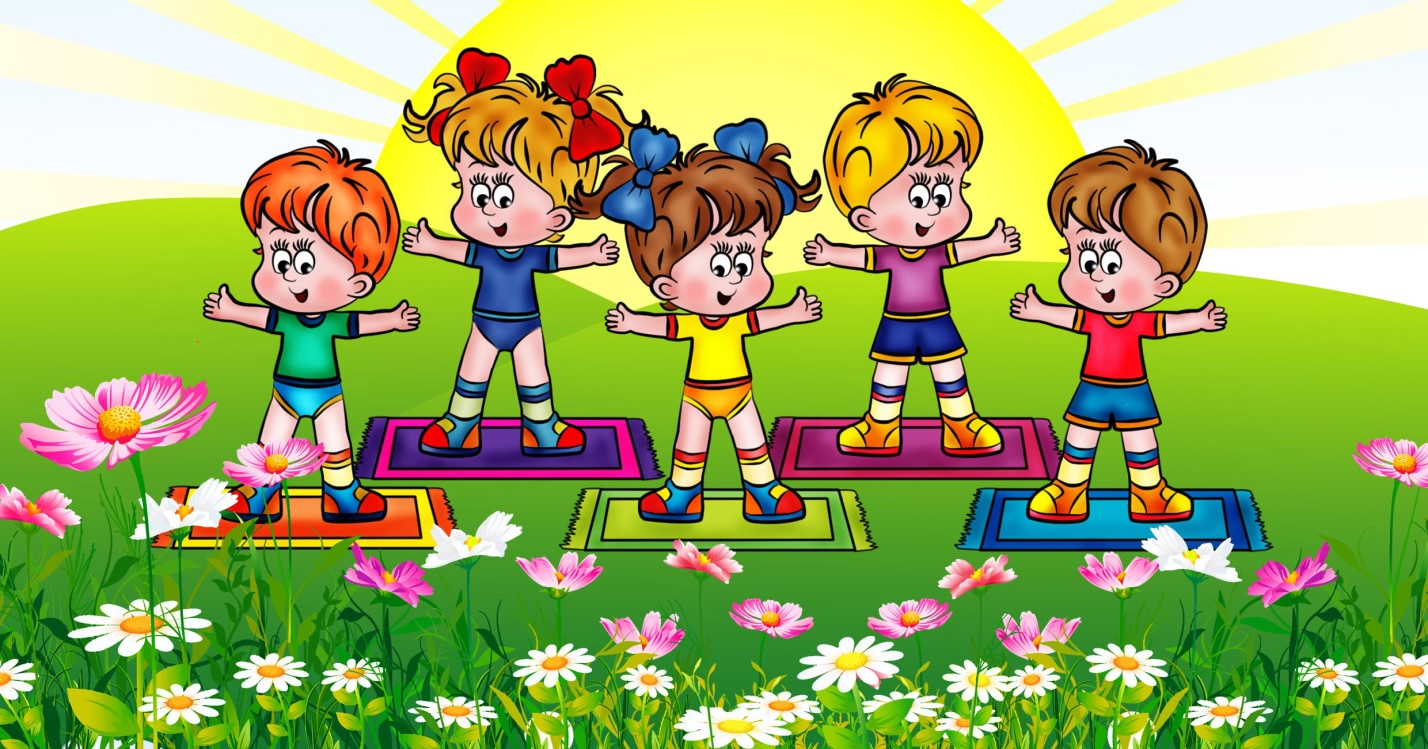 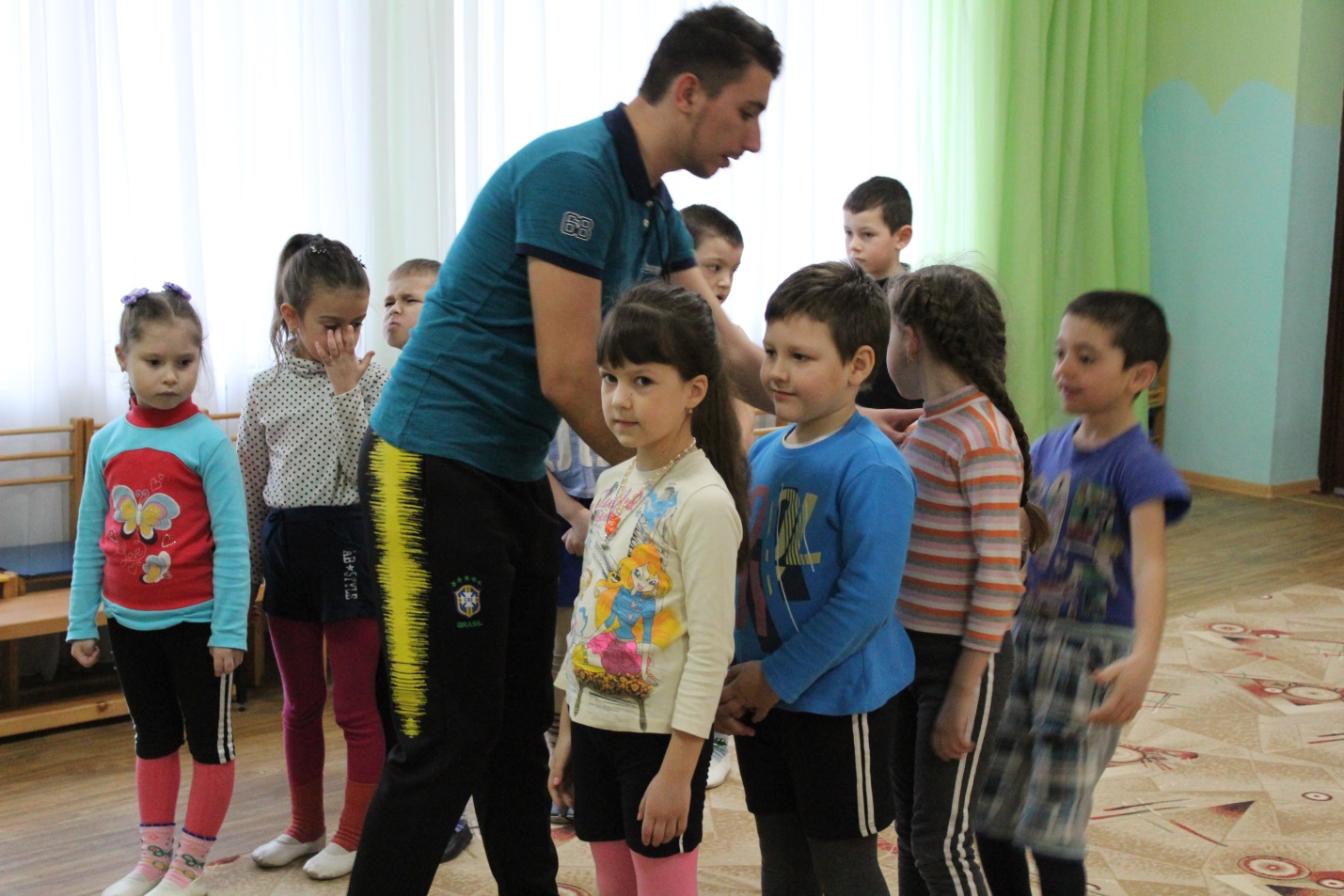 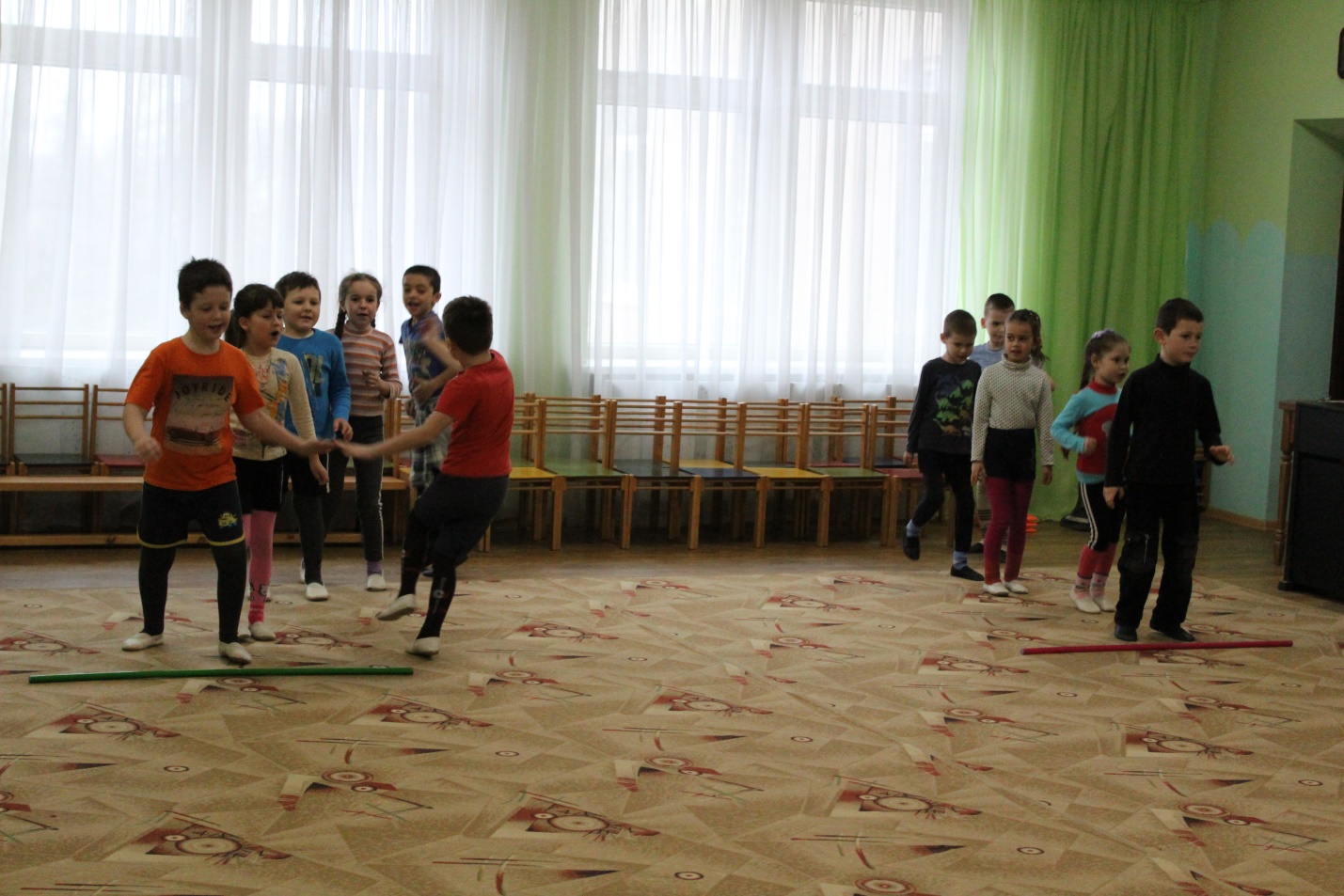 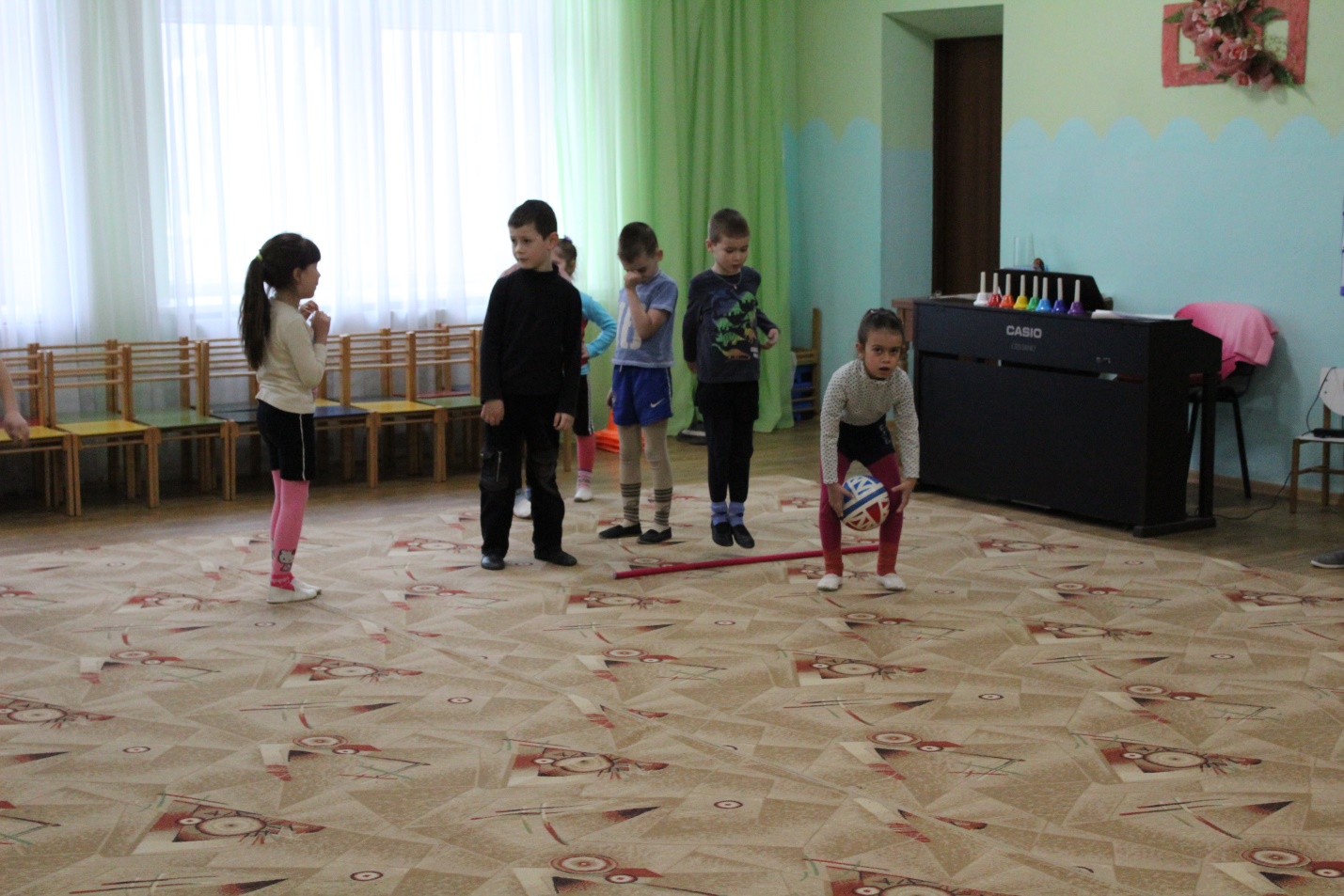 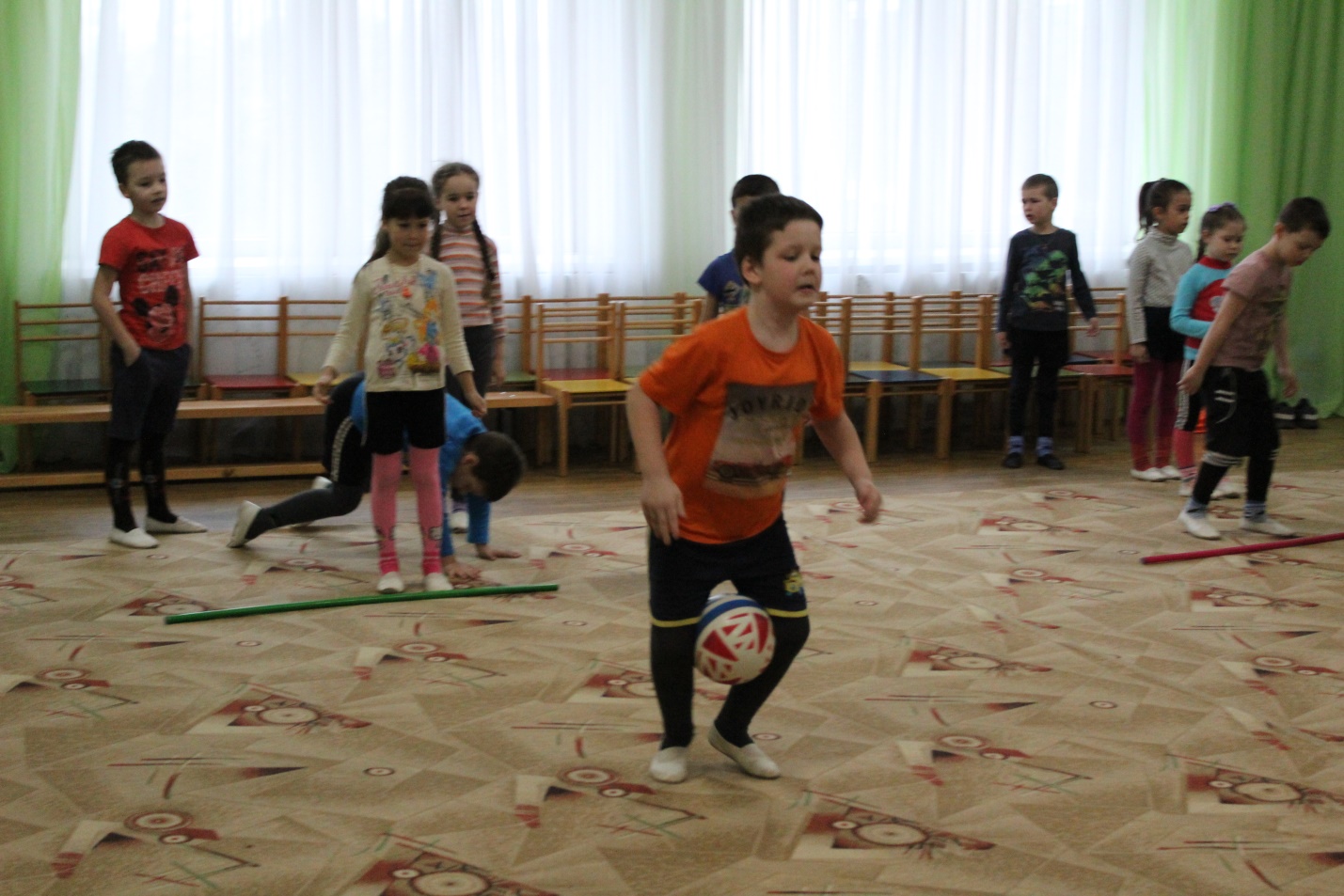 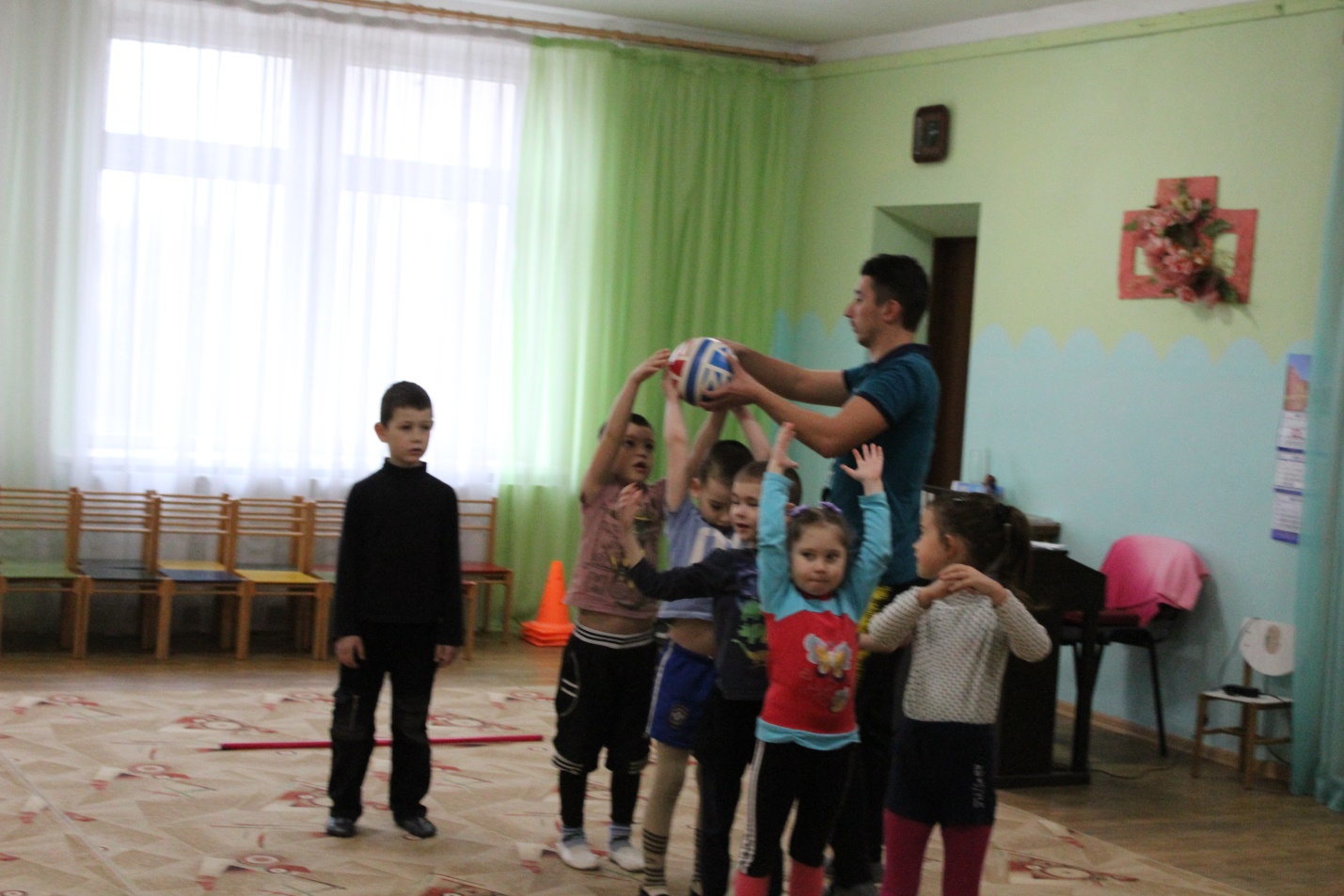 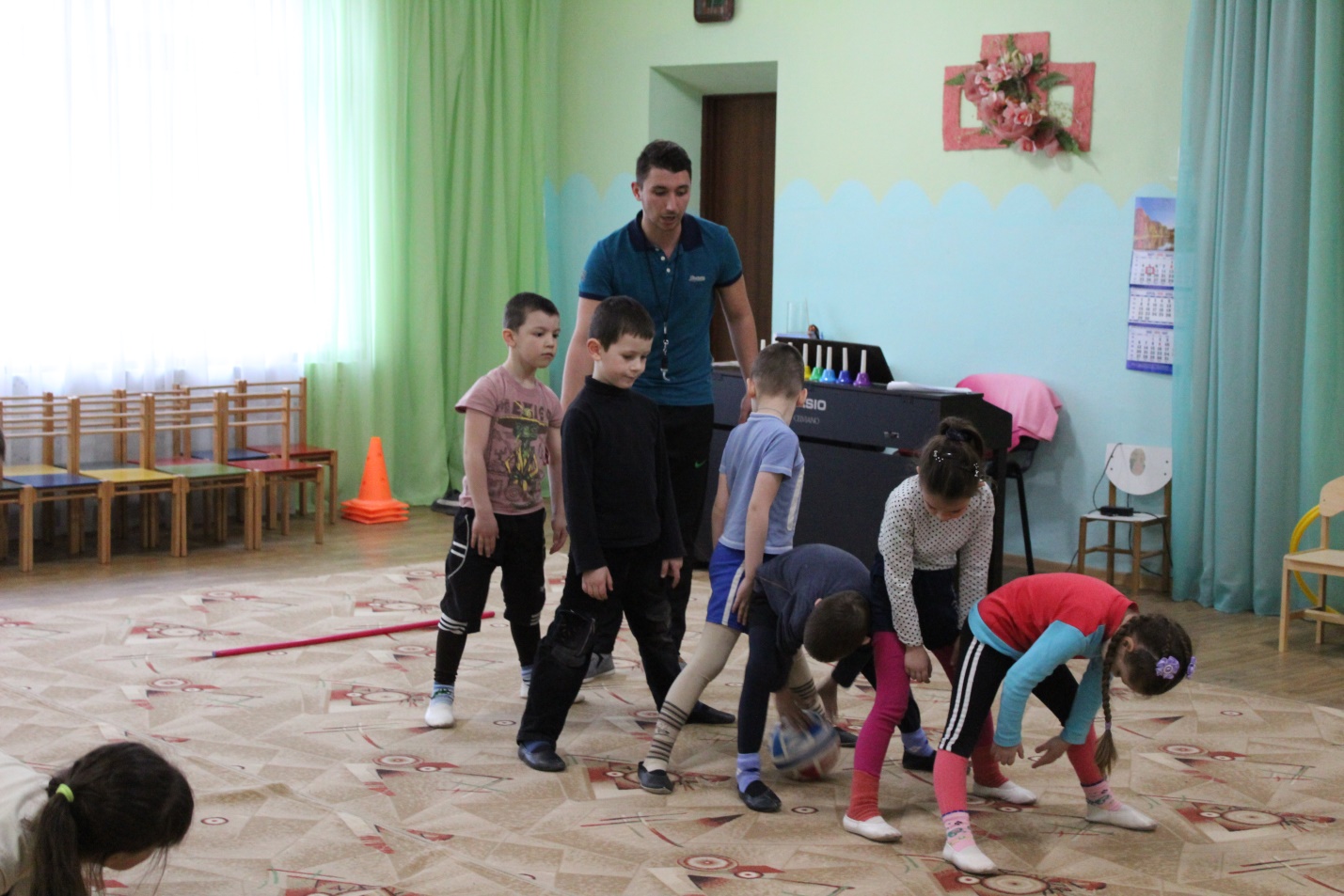 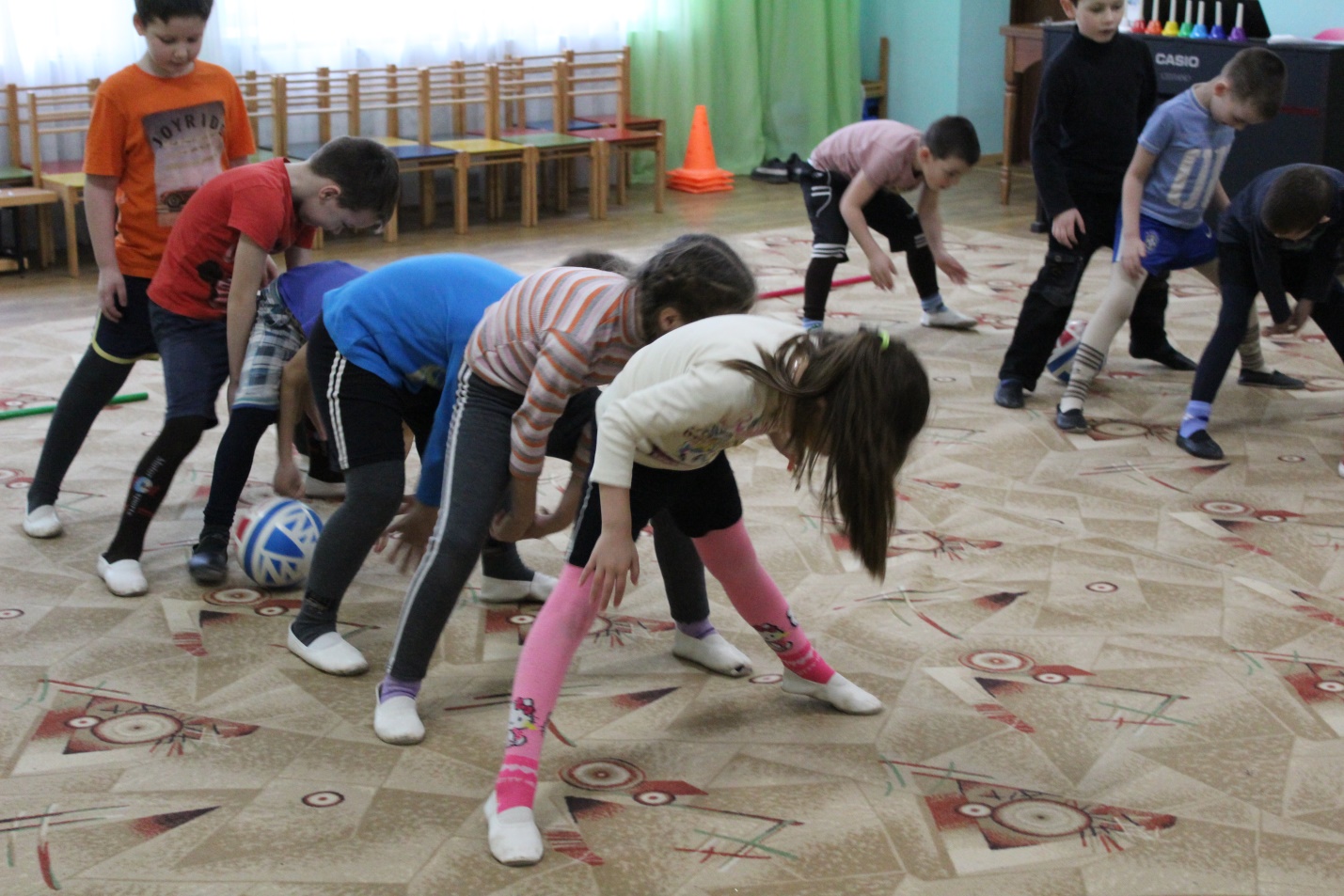 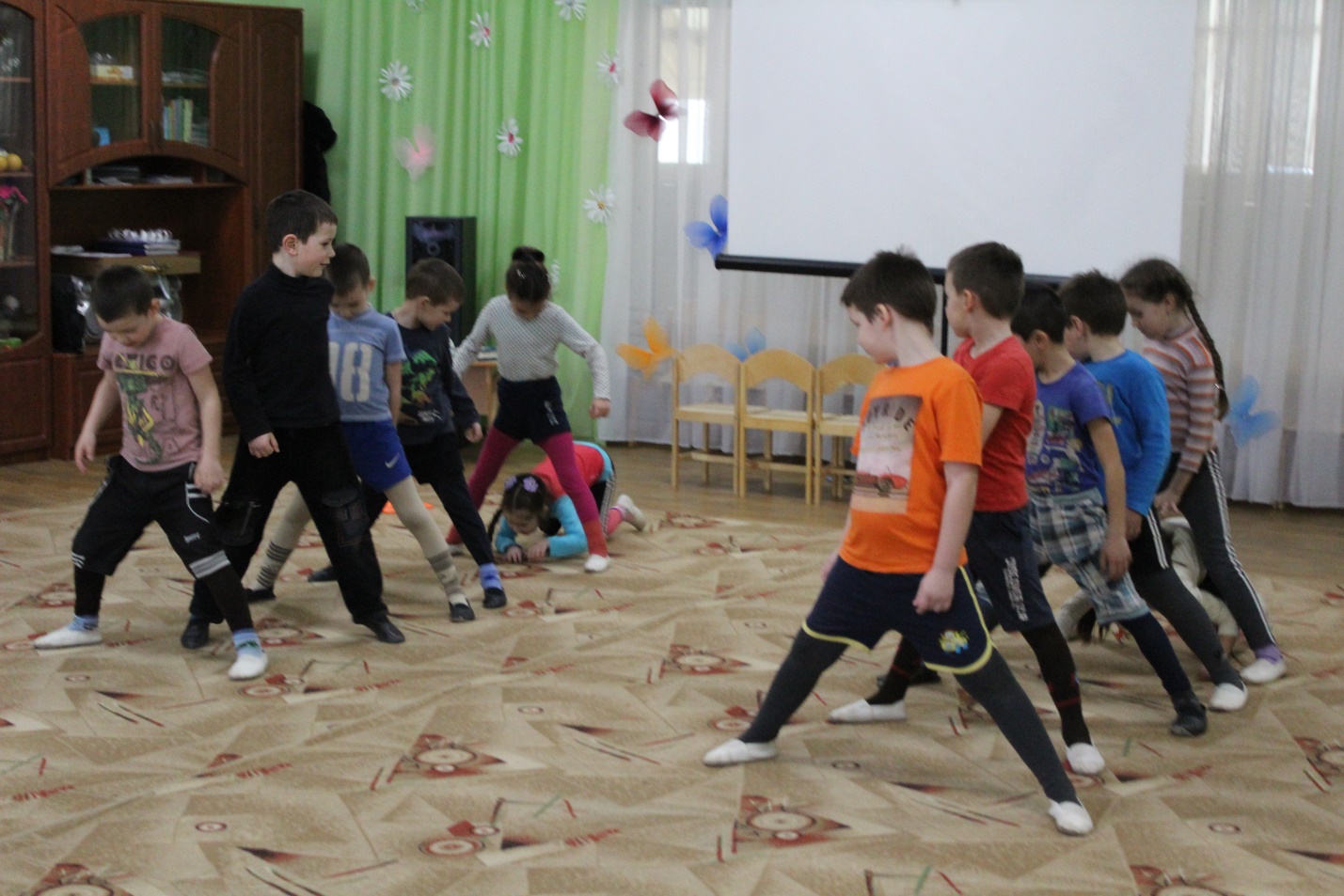 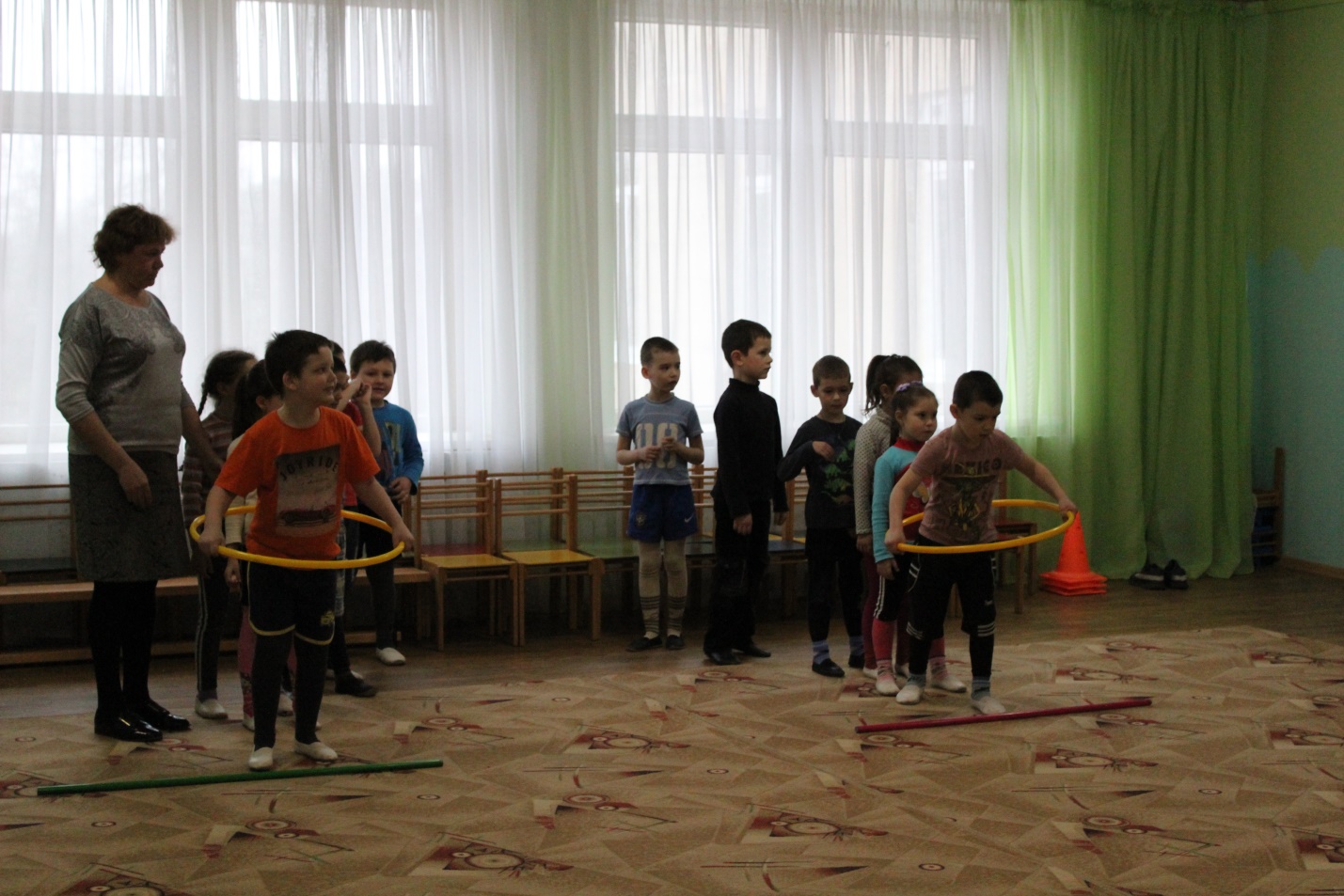 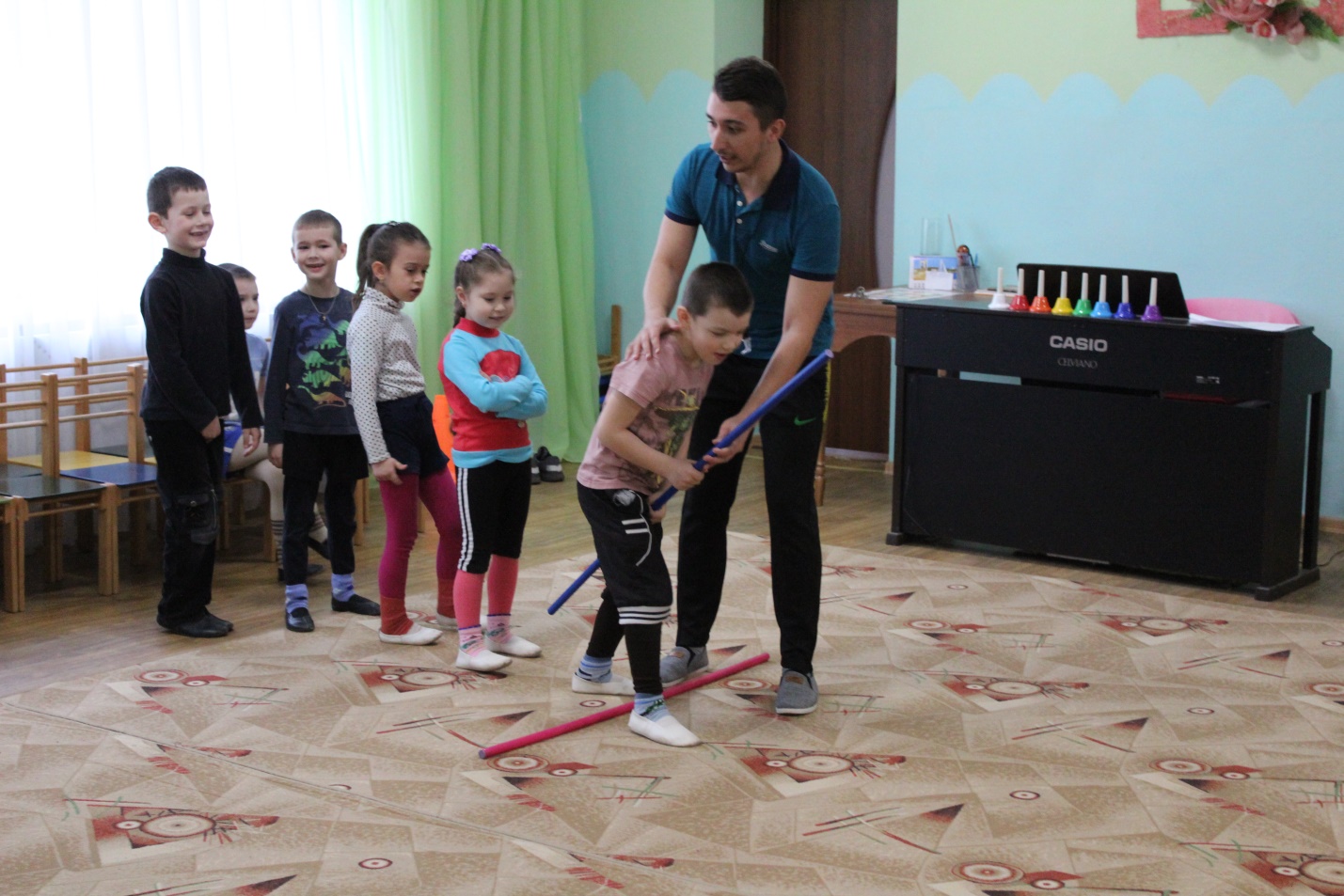 